Branch-Pipe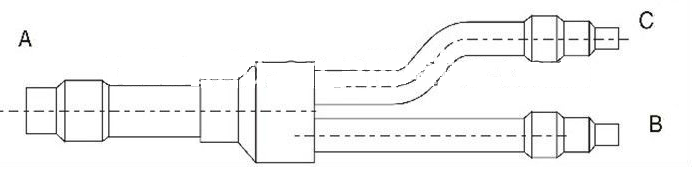 modelodaikin modelode la tuberíalongitudabcRw-khrp26mc-22tKhrp26mc-22tlíquido33412.7/15.9/19.115.9/12.715.9/12.7Rw-khrp26mc-22tKhrp26mc-22tde gas2609.69.6/6.49.6/6.4Rw-khrp26mc-22tKhrp26mc-22tRw-khrp26mc-33tKhrp26mc-33tlíquido31022.2/19.119.1/15.915.9/12.7Rw-khrp26mc-33tKhrp26mc-33tde gas27012.7/9.69.6/6.49.6/6.4Rw-khrp26mc-33tKhrp26mc-33tRw-khrp26mc-72tKhrp26mc-72tlíquido43031.8/28.6/25.425.4/19.1/15.919.1/15.9/12.7Rw-khrp26mc-72tKhrp26mc-72tde gas27015.9/12.712.7/9.612.7/9.6/6.4Rw-khrp26mc-72tKhrp26mc-72ttipotipoabcUtr-bp567ltubería de gas35/41.219.1/22.3/25.4/28.6/3528.6/35/41.2Utr-bp567ltubo de líquido15.9/19.16.35/9.6/12.7/15.915.9/19.1